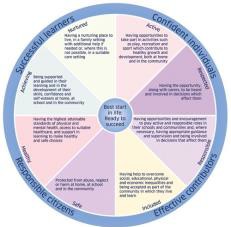 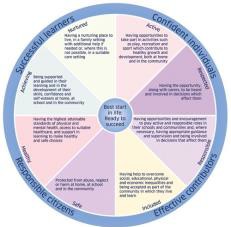 He / she is learning to:	What helps my child to learn is: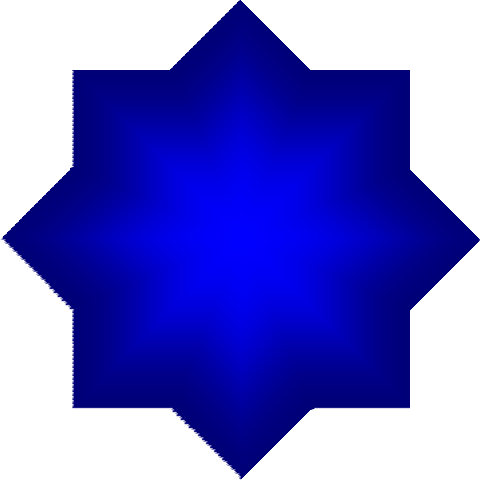 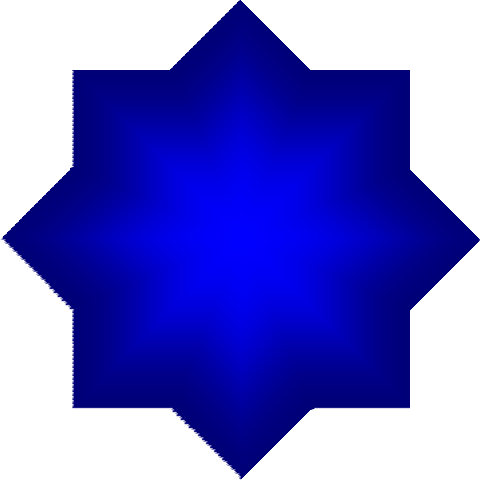 What helps my child to learn is:Helping my child to learnOther important things I would like others to know about my child are: